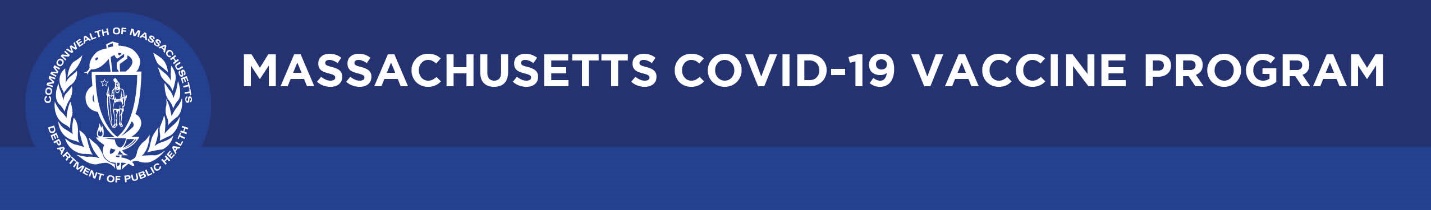 June 17, 2021 Dear Colleagues:We have new resources to share this week. We hope these are helpful.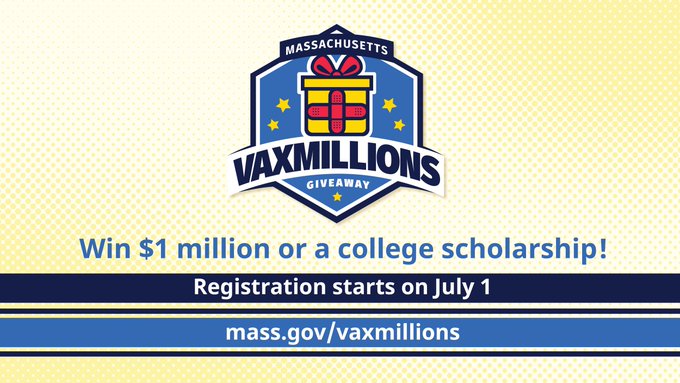 New Massachusetts VaxMillions GiveawayHelp spread the word about VaxMillions. Beginning July 1, eligible residents 18+ may enter to win one of five $1 million cash prizes, and eligible residents ages 12-17 may enter for the chance to win one of five $300,000 scholarship grants.  Learn more at http://mass.gov/VaxMillions.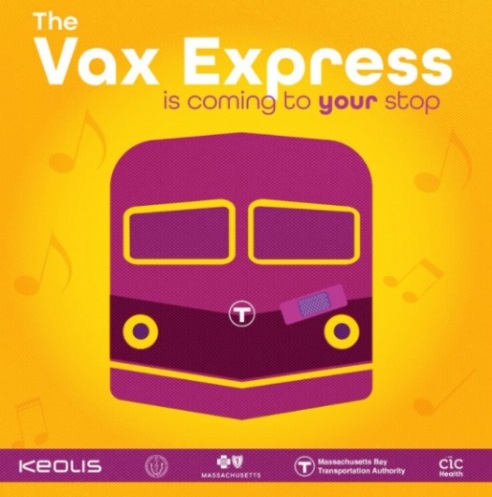 New All Aboard the Vax Express  Please let your community networks know about the Vax Express making stops along the MBTA Commuter Rail in communities with low vaccination rates. Walk-ins are welcome. Free food, music, and $25 grocery store gift cards with each vaccination. Details can be found here:  https://www.cic-health.com/vaxexpress New CDC Social Media Toolkit CDC’s Social Media Toolkit includes digital resources and sample messages for Facebook, Instagram, and Twitter. Topics include:About the COVID-19 vaccinesBenefits, safety, and effectivenessWhat to expect after vaccination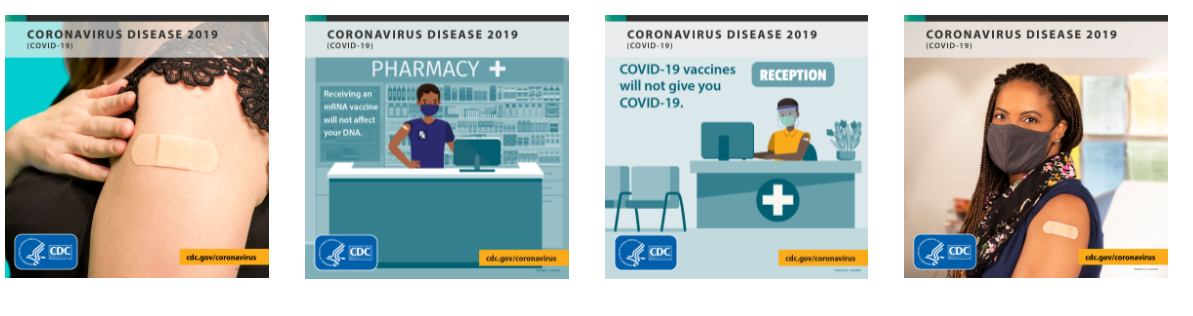 Thank you for all you are doing to promote vaccine safety and confidence!